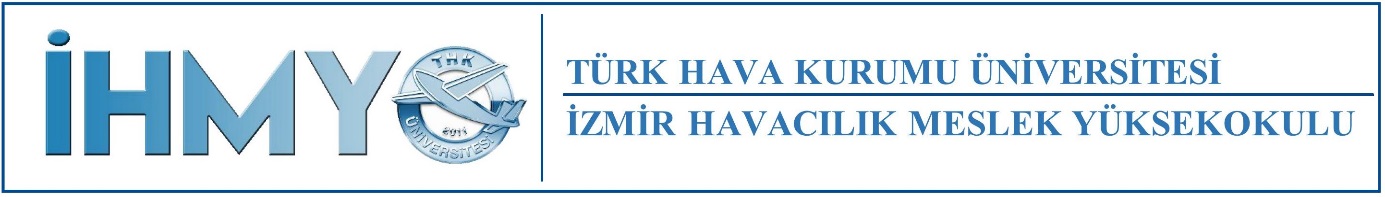 2021-2022 EĞİTİM ÖĞRETİM YILI GÜZ DÖNEMİSHKH PROGRAMI TAZELEME EĞİTİMİ VE EK SINAV PROGRAMI1.SINIFÖğr. Gör. Banu ÜNVERENSivil Havacılık Kabin Hizmetleri Program BaşkanıDERS ADIKHZ 127HAVACILIK TERMİNOLOJİSİEĞİTMEN ADIBANU ÜNVERENKONULAREĞİTİM TARİHİEĞİTİM SAATLERİ / YERDERS ADIKHZ 127HAVACILIK TERMİNOLOJİSİEĞİTMEN ADIBANU ÜNVERENHava Taşımacılığı Terimleri17/02/2022PERŞEMBE     10.00 – 12.00 12.00 – 13.00 ARA     13.00 – 16.0016.30 EK SINAVToplam 5 saatDERSLİK Z2DERS ADIKHZ 127HAVACILIK TERMİNOLOJİSİEĞİTMEN ADIBANU ÜNVERENUçuş Terimleri17/02/2022PERŞEMBE     10.00 – 12.00 12.00 – 13.00 ARA     13.00 – 16.0016.30 EK SINAVToplam 5 saatDERSLİK Z2DERS ADIKHZ 127HAVACILIK TERMİNOLOJİSİEĞİTMEN ADIBANU ÜNVERENHavalimanı Terimleri17/02/2022PERŞEMBE     10.00 – 12.00 12.00 – 13.00 ARA     13.00 – 16.0016.30 EK SINAVToplam 5 saatDERSLİK Z2DERS ADIKHZ 127HAVACILIK TERMİNOLOJİSİEĞİTMEN ADIBANU ÜNVERENKabin Terimleri17/02/2022PERŞEMBE     10.00 – 12.00 12.00 – 13.00 ARA     13.00 – 16.0016.30 EK SINAVToplam 5 saatDERSLİK Z2DERS ADIKHZ 127HAVACILIK TERMİNOLOJİSİEĞİTMEN ADIBANU ÜNVERENGalley Terimleri17/02/2022PERŞEMBE     10.00 – 12.00 12.00 – 13.00 ARA     13.00 – 16.0016.30 EK SINAVToplam 5 saatDERSLİK Z2DERS ADIKHZ 127HAVACILIK TERMİNOLOJİSİEĞİTMEN ADIBANU ÜNVERENAcil Durum Terimleri 17/02/2022PERŞEMBE     10.00 – 12.00 12.00 – 13.00 ARA     13.00 – 16.0016.30 EK SINAVToplam 5 saatDERSLİK Z2DERS ADIKHZ 135TEMEL METEOROLOJİEĞİTMEN ADIBANU ÜNVERENKONULAREĞİTİM TARİHİEĞİTİM SAATLERİ / YERDERS ADIKHZ 135TEMEL METEOROLOJİEĞİTMEN ADIBANU ÜNVERENAtmosferin Bileşimi, Yapısı ve Tabakaları     18/02/2022CUMA    10.00 – 12.00 12.00 – 13.00 ARA    13.00 – 16.0016.30 EK SINAVToplam 5 saatDERSLİK Z2DERS ADIKHZ 135TEMEL METEOROLOJİEĞİTMEN ADIBANU ÜNVERENAtmosferde Su Kavramı18/02/2022CUMA    10.00 – 12.00 12.00 – 13.00 ARA    13.00 – 16.0016.30 EK SINAVToplam 5 saatDERSLİK Z2DERS ADIKHZ 135TEMEL METEOROLOJİEĞİTMEN ADIBANU ÜNVERENHava Kütleleri ve Cepheler 18/02/2022CUMA    10.00 – 12.00 12.00 – 13.00 ARA    13.00 – 16.0016.30 EK SINAVToplam 5 saatDERSLİK Z2DERS ADIKHZ 135TEMEL METEOROLOJİEĞİTMEN ADIBANU ÜNVERENMeteorolojik Görüş Mesafesi ve Görüş Mesafesini Kısıtlayan Faktörler18/02/2022CUMA    10.00 – 12.00 12.00 – 13.00 ARA    13.00 – 16.0016.30 EK SINAVToplam 5 saatDERSLİK Z2DERS ADIKHZ 135TEMEL METEOROLOJİEĞİTMEN ADIBANU ÜNVERENHava Taşıtında Buzlanma ve Türbülans18/02/2022CUMA    10.00 – 12.00 12.00 – 13.00 ARA    13.00 – 16.0016.30 EK SINAVToplam 5 saatDERSLİK Z2DERS ADIKHZ 135TEMEL METEOROLOJİEĞİTMEN ADIBANU ÜNVERENHavacılık Açısından Önem Arz Eden Meteorolojik HadiselerWind Shear, Jet Stream, Volkanik Kül, Elektrometeorlar, Şimşek, Oraj18/02/2022CUMA    10.00 – 12.00 12.00 – 13.00 ARA    13.00 – 16.0016.30 EK SINAVToplam 5 saatDERSLİK Z2